PEMERINTAH KABUPATEN REMBANG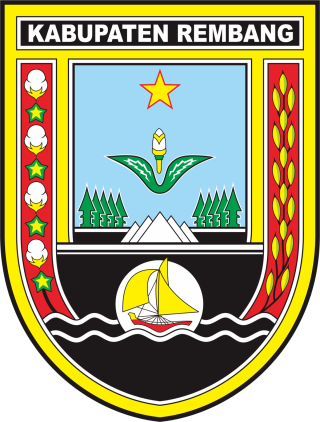 RENCANA KERJASATUAN  POLISI  PAMONG  PRAJATAHUN ANGGARAN 2020SATUAN POLISI PAMONG PRAJAKABUPATEN REMBANGJalan Rembang–Pamotan Km.5 Telp.(0295) 693419KATA PENGANTARDengan menyebut nama ALLAH SWT Yang Maha Pengasih dan Maha Penyayang, kami panjatkan puji syukur atas segala limpahan rahmat dan hidayah yang telah diberikan, sehingga Rencana Kerja Satuan Polisi Pamong Praja Kabupaten Rembang tahun 2021 dapat terselesaikan.Renja Satuan Polisi Pamong Praja Kabupaten Rembang ini menjadi pedoman dalam pelaksanaan tugas pokok dan fungsi Satuan Polisi Pamong Praja sebagai unit kerja ketentraman dan keamanan dalam priode tahunan. Selain itu Renja ini disusun untuk menyediakan rencana teknis 1 (satu) Tahunan dengan berbasis pada kinerja terukur guna memudahkan dalam penyusunan laporan kinerja Satuan Polisi Pamong Praja.Dengan demikian, diharapkan bermanfaat bagi kita semua dengan harapan peran Satuan Polisi Pamong Praja sebagai garda terdepan penegakan Peraturan Daerah dan Peraturan Bupati dalam rangka mendukung pencapaian Visi, Misi dan program Kepala Daerah yang tertuang dalam dokumen RPJMD Kabupaten Rembang Tahun 2016-2021 yakni dengan visi Bupati terpilih adalah “Terwujudnya Masyarakat Rembang yang Sejahtera, Melalui Peningkatan Perekonomian dan Sumberdaya Manusia, yang Dilandasi semangat Kebersamaan, Pemberdayaan Masyaraat dan Kewirausahaan”.TABEL-TABELBAB I PENDAHULUANLatar BelakangSebagai amanat Undang-Undang Nomor 25 tahun 2004 tentang Sistem Perencanaan Pembangunan Nasional dan Undang-Undang Nomor 23 Tahun 2014 tentang Pemerintahan Daerah, sebagaimana telah beberapa kali diubah terakhir dengan Undang-Undang Republik Indonesia Nomor 9 Tahun 2015 tentang Perubahan Atas Undang- Undang Nomor 23 Tahun 2014 tentang Pemerintahan Daerah, maka Pemerintah Daerah wajib menyusun dokumen perencanaan pembangunan Jangka Panjang (RPJP), Jangka Menengah (RPJM), dan Rencana Strategis Perangkat Daerah (Renstra PD) dan Rencana Kerja Perangkat Daerah (Renja PD).Dalam rangka melaksanakan amanat tersebut maka Pemerintah Daerah Kabupaten Rembang menyusun dokumen perencanaan pembangunan Jangka menengah Daerah (RPJMD) tahun 2016 – 2021 sebagai penjabaran Visi dan Misi Kepala Daerah yang terpilih, untuk kemudian dituangkan kedalam Renstra PD tahun 2016 – 2021. Dalam pelaksanaannya, Renstra PD harus dijabarkan kembali kedalam Rencana Kerja Perangkat Daerah (Renja-PD). Renja PD disusun setiap tahun dengan tetap berpedoman pada Renstra PD.Rencana Kerja Perangkat Daerah (Renja-PD) Satuan Polisi Pamong Praja  Tahun 2021 merupakan penjabaran tahun kelima dari Rencana Strategis Perangkat Daerah ( Renstra-PD ) Satuan Polisi Pamong Praja  Tahun 2016 – 2021. Renja-PD ini disusun berdasarkan hasil evaluasi pelaksanaan kegiatan pada tahun-tahun sebelumnya, antisipasi terhadap permasalahan yang dihadapi dengan memperhatikan aspirasi stakeholder dan dinamika perkembangan lingkungan strategis. Renja Satuan Polisi Pamong Praja  Tahun 2021, akan memuat isu strategis, kondisi pencapaian hingga akhir tahun 2021, pemasalahan dan tantangan berkaitan dengan sarana dan prasarana permukiman, infrastruktur permukiman perdesaan dan kawasan kumuh serta penataan kota dan lingkungan kota.Dalam kaitan dengan sistem akuntabilitas kinerja instansi pemerintah yang merupakan instrumen pertanggungjawaban, Renja-SKPD merupakan langkah awal untuk melakukan pengukuran kinerja instansi pemerintah. Renja-PD merupakan integrasi antara keahlian sumber daya manusia dan sumber daya lainnya agar mampu menjawab tuntutan perkembangan lingkungan strategik, nasional dan global serta tetap berada dalam tatanan sistem manajemen nasional.  Landasan HukumRenja Satuan Polisi Pamong Praja  Kabupaten Rembang Tahun 2021 disusun atas dasar :Undang-Undang Nomor 17 Tahun 2003 tentang Keuangan Negara;Undang-Undang Nomor 1 Tahun 2004 tentang Perbendaharaan Negara;Undang-Undang Nomor 25 Tahun 2004 tentang Sistem Perencanaan Pembangunan Nasional;Undang-Undang Nomor 23 Tahun 2014 tentang Pemerintahan Daerah, sebagaimana telah beberapa kali diubah terakhir dengan Undang-Undang Republik Indonesia Nomor 9 Tahun 2015 tentang Perubahan Atas Undang- Undang Nomor 23 Tahun 2014 tentang Pemerintahan Daerah;Peraturan Pemerintah Nomor 58 tahun 2005 tentang Pengelolaan Keuangan Daerah;Peraturan Pemerintah Nomor 8 Tahun 2006 tentang Laporan Keuangan dan Kinerja Instansi Pemerintah;Peraturan Pemerintah Republik Indonesia Nomor 8 Tahun 2008 tentang Tahapan Tata Cara Penyusunan, Pengendalian dan Evaluasi Pelaksanaan Rencana Pembangunan Daerah;Peraturan Menteri Dalam Negeri Nomor 13 Tahun 2006 tentang Pedoman Pengelolaan Keuangan Daerah sebagaimana telah diubah beberapa kali terakhir dengan Peraturan Menteri Dalam Negeri Nomor 21 Tahun 2011 tentang Perubahan Kedua atas Peraturan Menteri Dalam Negeri Nomor 13 Tahun 2006 tentang Pedoman Pengelolaan Keuangan Daerah;Peraturan Menteri Dalam Negeri Nomor 86 Tahun 2017 Tentang Tata cara perencanaan, pengendalian dan evaluasi pembangunan Daerah, tata cara evaluasi rancangan peraturan daerah Tentang rencana pembangunan jangka panjang daerah dan Rencana pembangunan jangka menengah daerah, serta tata Cara perubahan rencana pembangunan jangka panjang daerah, Rencana pembangunan jangka menengah daerah, dan rencana Kerja pemerintah daerah;Peraturan Daerah Kabupaten Rembang Nomor 1 Tahun 2010 Tentang Rencana Pembangunan Jangka Panjang Daerah Kabupaten Rembang Tahun 2005 – 2025;Peraturan Daerah Kabupaten Rembang Nomor 2 Tahun 2016 Tentang Rencana Pembangunan Jangka Menengah Daerah Kabupaten Rembang Tahun 2016 – 2021;Peraturan Daerah Kabupaten Rembang Nomor 5 Tahun 2016 tentang Pembentukan dan Susunan Perangkat Daerah Kabupaten Rembang;Peraturan Daerah Kabupaten Rembang Nomor 06 Tahun 2019 Tentang Perubahan Rencana Pembangunan Jangka Menengah Daerah Kabupaten Rembang Tahun 2016 – 2021;Peraturan Bupati Rembang Nomor 66 Tahun 2016 tentang Kedudukan, Susunan Organisasi,Tugas dan Fungsi Serta Tata Kerja Badan Perencanaan Pembangunan Daerah Kabupaten Rembang;Peraturan Bupati Nomor 23 Tahun 2019 tentang Rencana Strategis Perangkat Daerah Kabupaten Rembang Tahun 2016-2021.  Maksud dan TujuanMaksud dari penyusunan Renja Satpol PP adalah sebagai Dokumen Perencanaan Tahun Anggaran 2021 yang memuat program, kegiatan, lokasi, dan kelompok sasaran disertai indikator kinerja dan pendanaan sesuai dengan tugas dan fungsi Satpol PP Kabupaten Rembang. Sebagai bahan masukan bagi Satuan Polisi Pamong Praja Kabupaten Rembang untuk penyusunan Rencana Kerja Pemerintah Daerah Kabupaten Rembang Tahun 2021;Sebagai acuan evaluasi pelaksanaan program dan kegiatan Satpol PP serta dalam penyusunan Laporan Kinerja Instansi Pemerintah (LKJIP);Merumuskan program dan kegiatan Satpol PP Kabupaten Rembang selama tahun 2021 yang mengarah pada pencapaian indikator sasaran dan program yang telah ditetapkan.Sedangkan Tujuan disusunnya Rencana Kerja OPD Satpol PP adalah untuk :Menjabarkan tentang kondisi daerah sekarang sekaligus memahami arah dan tujuan yang ingin dicapai dalam rangka mewujudkan visi dan misi Bupati Kabupaten Rembang.Memudahkan Satuan Polisi Pamong Praja dalam mencapai tujuan dan kegiatan secara terpadu, terarah dan terukur.Memudahkan Satuan Polisi Pamong Praja untuk memahami dan menilai arah kebijakan dan program serta kegiatan operasional dalam rentang waktu 1 ( satu ) tahunan.  Sistematika PenulisanSistematika penulisan Renja Dinas Perumahan dan Kawasan Permukiman Kabupaten Rembang Tahun 2021 adalah sebagai berikut :BAB I	PENDAHULUAN	Bab ini berisi tentang Latar belakang, landasan hukum, maksud dan tujuan serta sistematika penulisan penyusunan Renja Dinas Perumahan dan Kawasan Permukiman Kabupaten Rembang Tahun 2021,BAB II	HASIL EVALUASI PELAKSANAAN RENJA SATUAN POLISI PAMONG PRAJA TAHUN LALU	Bab ini berisi evaluasi dan analisis pelaksanaan Renja Satuan Polisi Pamong Praja tahun lalu dan Capaian Renstra Dinas Perumahan dan Kawasan Permukiman Tahun 2016 – 2021. Program / kegiatan yang memenuhi ataupun yang tidak memenuhi target kinerja akan dikupas lebih dalam dalam bab ini berikut faktor penyebabnya serta implikasi terhadap target capaian program Satuan Polisi Pamong Praja Tahun 2016 – 2021.BAB III 	TUJUAN DAN SASARAN SATUAN POLISI PAMONG PRAJA KABUPATEN REMBANG	Bab ini berisi telaahan mengenai tujuan dan sasaran pada Satuan Polisi Pamong Praja Kab Rembang mengacu pada renstra dan RPJMD Kab Rembang Tahun 2016-2021. BAB IV	RENCANA KERJA DAN PENDANAAN PERANGKAT DAERAHBab ini berisi uraian tentang rencana kerja dan pendanaan oleh Dinas Perumahan dan Kawasan Permukiman.BAB V	PENUTUPBab ini berisi uraian tentang catatan penting yang perlu mendapat perhatian, kaidah pelaksanaan serta rencana tindak lanjut.BAB IIHASIL EVALUASI PELAKSANAAN RENJA SATUAN POLISI PAMONG PRAJA TAHUN LALUPeran Satuan Polisi Pamong Praja  dalam pembangunan daerah adalah berupa penyediaan sarana dan prasarana dasar yang diarahkan untuk memenuhi, mendukung, dan mengarahkan pembangunan wilayah / kawasan permukiman baik dikawasan perkotaan maupun diperdesaan. Pembangunan yang dilaksanakan oleh Satuan Polisi Pamong Praja  ditekankan pada program-program kegiatan yang dapat mendorong adanya pemberdayaan masyarakat melalui pembangunan infrastruktur permukiman pedesaan dan kawasan kumuh yaitu berkaitan dengan air bersih dan sanitasi, serta penyediaan kualitas lingkungan kota indah dan hijau melalui penyediaan taman perkotaan.Untuk meningkatkan keefektifan dan keefisienan dalam melaksanakan pembangunan seperti disebut diatas, diperlukan evaluasi yang fungsinya adalah mengukur sejauh mana keberhasilan pembangunan di tahun sebelumnya. Berikut akan diurakan mengenai evaluasi pelaksanaan Renja Satuan Polisi Pamong Praja  tahun sebelumnya.Evaluasi Pelaksanaan Renja Tahun 2019 dan Capaian Renstra 2016-2021 Sebagai instansi teknis, Satuan Polisi Pamong Praja  Kabupaten Rembang di dalam menjalankan tugasnya dituntut untuk dapat menyusun suatu program dan rencana pembangunan yang menggambarkan kebutuhan dan aspirasi masyarakat dan kebijakan pemerintah daerah dalam upaya meningkatnya kepastian ketersediaan dan kualitas pelayanan dasar masyarakat seperti yang tertulis dalam tujuan RPJMD Kabupaten Rembang.Dalam mewujudkan perencanaan yang baik maka dilakukan kegiatan evaluasi perencanaan yang merupakan salah satu fungsi dasar dari manajemen yang bertujuan untuk mendapat informasi sejauhmana efesiensi dan efektifitas pencapaian sasaran suatu kegiatan. Evaluasi perencanaan telah dilakukan dengan baik, walaupun belum semua masalah yang timbul dapat langsung dipecahkan tetapi seluruh kegiatan evaluasi perencanaan telah merujuk kepada peraturan yang berlaku sehingga telah diperoleh gambaran yang komprehensif mengenai pencapaian efisiensi dan efektifitas pelaksanaan pembangunan yang dilaksanakan.Secara rinci, evaluasi capaian kinerja pelaksanaan program dan kegiatan Dinas Perumahan dan Kawasan Permukiman Kabupaten Rembang tahun lalu digambarkan sebagaimana Tabel 2.1 berikut ini.Tabel 2.1.Pencapaian Kinerja SATPOL PP Tahun 2019Kabupaten RembangTabel 2.2Penyerapan Anggaran  Satpol PP Kabupaten RembangTahun 2018-2019Sumber : Satpol PP Kab. RembangTabel 2.3Pagu Anggaran  Satpol PP Kabupaten RembangTahun 2020Dilihat dari tabel diatas kegiatan, anggaran Satpol PP Kabupaten Rembang dari tahun 2018 sampai dengan tahun 2019 mengalami penurunan, hal ini disebabkan karena adanya kebutuhan masyarakat dari Pemerintah Daerah. Pada dasarnya semua kegiatan secara fisik dapat dilaksanakan 100%, sesuai dengan target yang direncanakan, sedangkan realisasi keuangan tidak terserap 100% dari target yang direncanakan, hal ini dikarenakan faktor efesiensi dalam pemanfaatan dana anggaran.  Permasalahan penyerapan anggaran yang tidak maksimal disebabkan adanya efisensi penggunaan dana pada beberapa kegiatan atau masih kurangnya kecermatan dalam menyusun Rencana Kegiatan dan Anggaran (RKA) yang menjadi pedoman pelaksanaan program/kegiatan baik dari sisi anggaran maupun dari indikator kinerja turut menentukan serapan dan alokasi anggaran yang dibutuhkan. Permasalahan tersebut juga berkaitan dengan belum dimilikinya Analisis Standar Biaya (ASB) untuk Program/kegiatan yang dilaksanakan, sehingga tidak ada standar baku yang dapat diterapkan dalam alokasi anggaran kegiatan.Pada tahun anggaran 2018, Satpol PP Kabupaten Rembang memiliki total anggaran sebesar Rp.10.849.088.000,-. Dari jumlah tersebut, belanja tidak langsung sebesar Rp.6.147.762.000,- dan belanja langsung sebesar Rp.4.701.326.000,-. Jumlah anggaran tersebut digunakan untuk membiayai belanja tidak langsung dan belanja langsung, terdiri dari 8 program / 52 kegiatan. Anggaran yang terserap dari total anggaran pada tahun 2018 adalah sebesar Rp.10.504.279.952,- atau sekitar 96,82 %. Sedangkan pada tahun anggaran 2019, Satpol PP Kabupaten Rembang memiliki total anggaran sebesar Rp.12.056.105,393,-. Dari jumlah tersebut, belanja tidak langsung sebesar Rp.6.472.649.393,-dan belanja langsung sebesar Rp.5.583.456.000,-. Jumlah anggaran tersebut digunakan untuk membiayai belanja tidak langsung dan belanja langsung, terdiri dari 10 program / 50 kegiatan. Anggaran yang terserap dari total anggaran pada tahun 2019 adalah sebesar Rp.11,402,319,685,-  atau sekitar  94,58 %.Secara garis besar capaian kinerja keuangan dan fisik merupakan sokongan untuk mencapai target indikator urusan dan indikator program Pencapaian indikator urusan merupakan satu hal yang penting mengingat peran Satpol PP dalam fungsi penunjang urusan wajib pelayanan dasar pada bidang ketentraman dan ketertiban serta perlindungan masyarakat . Analisis Kinerja Pelayanan Satpol PP Kabupaten RembangSatpol PP Kabupaten Rembang sebagaimana dalam Peraturan Bupati Rembang Nomor 66 Tahun 2016 tentang Kedudukan, Susunan Organisasi, Tugas Dan Fungsi Serta Tata Kerja Satpol PP mempunyai tugas membantu Bupati melaksanakan fungsi penunjang urusan wajib pelayanan dasar pada bidang ketentraman dan ketertiban serta perlindungan masyarakat dan tugas pembantuan yang ditugaskan kepada daerah. Dalam pelaksanaan tugas dimaksud, Satpol PP Kabupaten Rembang menyelenggarakan fungsi sebagai berikut :Perumusan kebijakan teknis bidang ketentraman dan ketertiban serta perlindungan masyarakat;pelaksanaan tugas dukungan teknis di bidang Transmas gakda dan bidang Linmas dan Damkar;pemantauan, evaluasi dan pelaporan pelaksanaan tugas dukungan teknis bidang Transmas gakda dan bidang Linmas dan Damkar;pembinaan teknis penyelenggaraan fungsi-fungsi penunjang bidang Transmas gakda dan bidang Linmas dan Damkar;pelaksanaan fungsi kesekretariatan Satpol PP Kab. Rembang.Satpol PP Kabupaten Rembang sesuai dengan tugas dan fungsinya berupaya untuk memastikan bidang Transmas gakda dan bidang Linmas dan Damkar  dapat berjalan optimal, berkesinambungan dan sinergis. Upaya tersebut diwujudkan dalam kinerja pelayanan perangkat daerah dengan indikator kinerja yang telah ditetapkan dalam RPJMD Kabupaten Rembang tahun 2016-2021. Pencapaian kinerja Satpol PP Kabupaten Rembang dirumuskan dan dikaji berdasarkan format tabel T-C.30 Lampiran Peraturan Menteri Dalam Negeri Nomor 86 Tahun 2017.Berikut tabel yang memuat target dan capaian kinerja untuk urusan wajib pelayanan dasar pada bidang ketentraman dan ketertiban serta perlindungan masyarakat yang diampu oleh Satpol PP Kabupaten Rembang sebagaimana dalam Bab IX  RPJMD     Kabupaten Rembang Tahun 2016 s.d. 2021.Tabel 2.4.Pencapaian Kinerja Pelayanan Satpol PP Kabupaten RembangBerdasarkan urusanTahun 2018-2019Sumber : Satpol PP Kab. RembangTabel 2.2  di atas menunjukkan bahwa sampai tahun 2018 dari 2 indikator urusan kinerja pelayanan Satpol PP sudah memenuhi target yang ditetapkan dalam Renstra hal ini dikarenakan perwujudan komitmen yang cukup baik Satpol PP dalam pelaksanaan tugas dan fungsinya. Pencapaian kinerja pelaksanaan program dan kegiatan dilakukan dengan pengukuran indikator kinerja terhadap program dan kegiatan. Pengukuran indikator kinerja tersebut digunakan untuk melihat keberhasilan sasaran berdasarkan rencana kinerja tahunan yang ditetapkan dapat terukur dengan jelas. Berdasarkan pengukuran dimaksud akan diketahui tingkat pencapaian kinerja. Pencapaian kinerja pelayanan Satpol PP Kabupaten Rembang Tahun 2016-2019 yang tercermin dalam pelaksanaan program dan kegiatannya dapat dilihat pada Tabel 2.2 Tabel 2.5Pencapaian Kinerja Pelayanan Satpol PP Kabupaten RembangTahun 2018-2019Sumber  : Satpol PP Kab. RembangTabel 2.3 di atas menunjukkan bahwa sampai tahun 2018 dari 7 indikator kinerja pelayanan Satpol PP Kabupaten Rembang yang tercantum dalam Renstra perubahan Satpol PP Kabupaten Rembang Tahun 2016 – 2021, 7 indikator diantaranya dapat mencapai target yang ditetapkan di awal periode. Pada prinsipnya kualitas Keamanan dan ketertiban masyarakat menunjukkan peningkatan dari tahun ke tahun, beberapa indikator peningkatan tersebut antara lain :Meningkatnya keterlibatan masyarakat dalam Kantibmas.  Hal ini dapat terlihat pada pelaksanaan kegiatan-kegiatan di tingkat desa/kelurahan, kecamatan, Kabupaten pada kegiatan-kegiatan Satpol PP.Meningkatnya konsistensi antara Aparat dengan Satpol PP;Meningkatnya efektivitas produk-produk hukum yang berkaitan dengan K-3 dan lain-lain.Beberapa kendala dan permasalahan yang dihadapi Satpol PP kabupaten Rembang dalam peningkatan kualitas produk Keamanan dan ketertiban masyarakat adalah sebagai berikut :Kualitas dan kapasitas SDM Satpol PP yang masih perlu ditingkatkan;Dinamisasi regulasi dan pedoman yang mengatur mekanisme Keamanan dan ketertiban masyarakat;Belum tersedianya prosedur standar operasional pelayanan terhadap kamtibmas pada masyarakat;Masih kurangnya kapasitas kelembagaan OPD yang kurang pro aktif dengan Satpol PP menyebabkan kurang efektifnya proses penertiban dan keamanan dalam mengamankan Perda maupun Perkada;Adanya kepentingan-kepentingan yang bersifat politis yang harus diakomodasi dalam tugas Satpol PP.Isu–Isu Penting Penyelenggaraan Tugas dan Fungsi Satpol PP Kabupaten RembangKeamanan dan ketertiban masyarakat merupakan salah satu urusan dengan dinamika yang terus menerus berkembang mengikuti pergerakan beberapa variabel seperti ekonomi, sosial, politik maupun perubahan aturan hukum yang berlaku. Dengan adanya dinamika tersebut, maka muncul isu-isu penting yang harus diakomodir maupun ditindaklanjuti karena berpengaruh terhadap Keamanan dan ketertiban masyarakat di Kabupaten Rembang. Berikut uraian isu-isu penting sebagaimana dimaksud.Sejauh mana tingkat kinerja pelayanan Perangkat Daerah dan hal kritis yang terkait dengan pelayanan Perangkat Daerah.Tingkat kinerja Satpol PP Kabupaten Rembang dapat dilihat berdasarkan capaian indikator sasaran dan program sebagaimana pada tabel 2.3. secara umum kinerja Satpol PP tergolong baik dikarenakan mampu memenuhi target capaian indikator yang telah ditetapkan. Permasalahan dan hambatan yang dihadapi dalam menyelenggarakan tugas dan fungsi Satpol PP;Beberapa kendala dan permasalahan yang dihadapi Satpol PP Kabupaten Rembang dalam peningkatan kualitas produk Keamanan dan ketertiban masyarakat adalah sebagai berikut :Kualitas dan kapasitas SDM Satpol PP yang masih perlu ditingkatkan;Dinamisasi regulasi dan pedoman yang mengatur mekanisme Keamanan dan ketertiban masyarakat;Belum tersedianya prosedur standar operasional pelayanan terhadap kamtibmas pada masyarakat;Masih kurangnya kapasitas kelembagaan OPD yang kurang pro aktif dengan Satpol PP menyebabkan kurang efektifnya proses penertiban dan keamanan dalam mengamankan Perda maupun Perkada;Adanya kepentingan-kepentingan yang bersifat politis yang harus diakomodasi dalam tugas Satpol PP.Dampaknya terhadap pencapaian visi dan misi kepala daerah, terhadap capaian program nasional/internasional.Dampak yang dapat muncul sebagai akibat dari permasalahan diatas diantaranya adalah sebagai berikut :Rencana pembangunan Keamanan dan ketertiban masyarakat yang telah disusun belum dapat direalisasikan sebagai akibat dari keterbatasan anggaran, sehingga akan berdampak pada capaian kinerja indikator maupun urusan dan program kegiatan;Keterlambatan dalam penyelesaian pekerjaan di lingkup Satpol PP Kabupaten Rembang, sehingga capaian program dan kegiatan tidak sesuai dengan target yang ditetapkan;Kualitas dokumen pada Satpol PP yang kurang memadai dikarenakan rendahnya validitas data dan waktu penyusunan yang tidak ideal, sehingga output dari rencana yang dilaksanakan akan kurang sesuai dengan yang diharapkan;Tantangan dan peluang dalam meningkatkan pelayanan Perangkat DaerahDalam rangka meningkatkan pengembangan pelayanan pada Satpol PP Kabupaten Rembang, diperlukan suatu analisa faktor-faktor yang dapat mendukung dan mempengaruhi keberhasilan serta kegagalan strategi kebijakan, baik analisa tantangan maupun peluang yang dihadapi Satpol PP Kabupaten Rembang, antara lain  : TantanganSetelah memperhatikan uraian tersebut di atas maka dapat disampaikan beberapa faktor penghambat yang menjadi tantangan dapat dijelaskan sebagai berikut : Tuntutan dan aspirasi semakin beragam dengan berbagai kepentingan yang semuanya harus ditampung dan diperhatikan;Semakin meningkatnya pengawasan / kontrol dari berbagai elemen masyarakat / pemangku kepentingan dan juga DPRD terhadap berbagai kebijakan pembangunan;Masih terdapat aparat pemerintahan dan juga kelompok masyarakat yang belum memahami arti penting dari proses Keamanan dan ketertiban masyarakat parsitipatif; Bervariasinya tingkat pendidikan, sosial ekonomi masyarakat yang berpengaruh pada pola pikir dan pola tindak dari masyarakat Kabupaten Rembang;Adanya ketidak percayaan sebagian masyarakat terhadap berbagai tahapan/proses Pengamanan dan ketertiban, yang dianggap hanya sebagai formalitas belaka.PeluangSedangkan beberapa faktor pendukung yang dapat menjadi peluang adalah sebagai berikut:Penerapan otonomi daerah yang memberikan kesempatan berprakarsa seluas-luasnya bagi daerah dalam Keamanan dan ketertiban masyarakat. Terjadinya hubungan yang harmonis dengan OPD lain dan juga dengan para pemangku kepentingan (stake holders) Keleluasaan dalam akses informasi sebagai bukti keterbukaan kerjasama dengan berbagai lembaga lain baik Pemerintah Pusat, Pemerintah Propinsi, Pemerintah Kota/Kabupaten lain, Swasta, Lembaga Donor, LSM, lembaga-lembaga lainnya dan masyarakat luas dengan rasa aman.Formulasi isu-isu penting berupa rekomendasi dan catatan yang strategis untuk ditindaklanjuti dalam perumusan program dan kegiatan prioritas tahun yang direncanakanRekomendasai dan catatan strategis menilik dari permasalahan, tantangan dan peluang adalah sebagai berikut :Perlunya rasa aman dan komprehensif dengan dukungan data yang valid dalam rangka menghadapi kondisi perekonomian yang mengalami perlambatan serta dalam rangka memanfaatkan potensi Kabupaten Rembang secara optimal;Peningkatan fungsi kehumasan dalam bidang Keamanan dan ketertiban masyarakat melalui city branding untuk meningkatkan pamor Kabupaten Rembang, sehingga investasi dan pendapatan daerah dapat meningkat sekaligus dalam rangka mengurangi angka Kriminilitas di Kabupaten Rembang.Review terhadap Rancangan Awal RKPDReview terhadap Rancangan Awal RKPD Kabupaten Rembang sebagaimana dalam lampiran Peraturan Menteri Dalam Negeri Nomor 86 Tahun 2017 memuat tentang perbandingan rancangan awal RKPD dengan hasil analisis kebutuhan Satpol PP Kabupaten Rembang untuk tahun anggaran 2019. Selain itu review juga berisikan penjelasan mengenai alasan proses tersebut dilakukan dan catatan penting. Pagu indikatif dalam Rancangan awal diisi berdasarkan berdasarkan matrik indikasi rencana program dan pendanaan Bab VIII RPJMD Kabupaten Rembang Tahun 2016-2021.  Rincian review dimuat berdasarkan format tabel T-C.31 Lampiran Peraturan Menteri Dalam Negeri Nomor 86 Tahun 2017 sebagai berikut :Tabel 2.6. Review Terhadap Rancangan Awal RKPD Tahun 2020 Kabupaten Rembang Satuan Polisi Pamong Praja*) Rumus presentasi ( % )BAB IIITUJUAN DAN SASARAN SATPOL PP KABUPATEN REMBANGTelaahan Visi, Misi, dan Program Kepala Daerah dan Wakil Kepala Daerah Terpilih 	Visi Kabupaten Rembang Tahun 2016-2021 merupakan gambaran pernyataan kondisi Kabupaten Rembang yang dicita-citakan pada tahun 2021. Upaya untuk mencapai kondisi tersebut dijabarkan dalam misi, tujuan dan sasaran yang terukur yang menggambarkan upaya yang akan dilakukan oleh Pemerintah Kabupaten Rembang dalam mewujudkan pencapaian visi tersebut. Misi selanjutnya dijabarkan lebih operasional ke dalam tujuan dan sasaran yang disertai dengan indikator yang digunakan untuk mengukur keberhasilan pencapaian visi. Adapun Visi Kabupaten Rembang Tahun 2016-2021 yaitu: “TERWUJUDNYA MASYARAKAT REMBANG YANG SEJAHTERA, MELALUI PENINGKATAN PEREKONOMIAN DAN SUMBER DAYA MANUSIA, YANG DILANDASI SEMANGAT KEBERSAMAAN, PEMBERDAYAAN MASYARAKAT DAN KEWIRAUSAHAAN”.Adapun maksud visi tersebut dijelaskan sebagaimana dibawah ini:Masyarakat sejahtera Masyarakat dikatakan sejahtera apabila terpenuhinya kebutuhan pokok setiap individu, baik pangan, sandang, papan, pendidikan, maupun kesehatan, selain itu terjaga dan terlindunginya agama , harta, jiwa, akal, dan kehormatan manusia. Untuk mewujudkan masyarakat yang sehat dan terdidik dapat dicapai melalui peningkatan kualitas SDM yang memperoleh akses, kualitas dan pemerataan pelayanan kesehatan dan pendidikan. Selanjutnya untuk mewujudkan kemampuan ekonomi masyarakat dicapai dengan memprioritaskan pembangunan sektor pertanian, perikanan, pariwisata dan ekonomi kreatif. Disisi lain dapat diwujudkan melalui sistem hukum, politik, sosial dan budaya.  Semangat Kebersamaan Semangat adalah keadaan pikiran batin tergerak untuk melakukan suatu tindakan (kekuatan/dorongan dari dalam) (Kamus besar Bahasa Indonesia). Jadi semangat itu memiliki fungsi sebagai penggerak batin untuk bertindak. Apabila kita memiliki semangat bagus maka sikap dan perilakunya biasanya terlihat dinamis. Sedangkan kebersamaan adalah ikatan yang terbentuk karena rasa kekeluargaan/persaudaraan, lebih dari sekedar bekerjasama atau hubungan profesional saja. Sehingga semangat kebersamaan disini mengandung semangat bersama dalam harmoni kerja membangun kabupaten rembang.Pembangunan yang dilaksanakan dalam mengatasi permasalahan dan tantangan, dengan membentuk perilaku yang menjunjung tinggi nilai nilai kemanusiaan, masyarakat yang demokratis dan beradap serta menguasai ilmu pengetahuan dan teknologi. Untuk itu maka diperlukan kebersamaan sikap kegotongroyongan (kerjasama), keterbukaan dan saling menghargai (toleransi) yang selalu ditumbuh kembangkan. Pembangunan itu mempunyai semangat pembangunan menuju Rembang yang “madani”. dalam Falsafah Rembang Madani menjadi hal penting yang harus terus ditanamkan di berbagai lapisan masyarakat sebagai sebuah pendidikan karakter baik dalam kerangka pendidikan formal maupun pendidikan nonformal (dalam keluarga) Pemberdayaan Masyarakat Proses pembangunan dimana masyarakat menjadi subyek pembangunan yaitu masyarakat yang berinisiatif memulai proses kegiatan sosial untuk memperbaiki kondisi dan situasi secara mandiri. Membangun masyarakat bukan semata mata mengintroduksi dan mengimplementasikan permasalah ekonomi dan teknologi tetapi lebih pada persoalan harkat martabat manusia. Membangun masyarakat terkait dengan memerangi kemiskinan dan kesenjangan, juga mendorong masyarakat menjadi lebih aktif dan penuh inisiatif. Pemberdayaan atau pembangunan daerah seyogyanya diupayakan menjadi prioritas yaitu bentuk kontribusi riil untuk pelayanan dasar, aspirasi masyarakat yang terefleksi pada prioritas program pembangunan daerah, dan keterkaitan dalam perekonomian dan politik. Yang mana kesemuanya diarahkan untuk merubah kehidupan masyarakat terutama kaum miskin menjadi lebih baik. Kewirausahaan Kewirausahaan adalah suatu proses dalam melakukan atau menciptakan suatu yang baru dengan cara kreatif dan atau penuh inovasi yang memberikan manfaat bagi orang lain dan memberikan nilai tambah. Kewirausahaan memiliki proses yang dinamis untuk menciptakan sesuatu yang disertai tenggang waktu, modal, sumber daya dan juga resiko. Disini diperlukan suatu keberanian dalam diri individu untuk melakukan tindakan membangun usaha melalui proses mengidentifikasi, mengembangkan, dan menemukan ide inovatif, peluang serta cara dalam menjalankan dan menciptakan usaha baru. Untuk menjawab pembangunan kewirausaahan adalah dengan menyiapkan sumber daya manusia yang unggul, dinamis, serta memiliki integritas dan komitmen terhadap kemajuan. Pembnagunan kewirausahaan sebagai motor penggerak untuk mengurangi pengangguran, meningkatkan taraf hidup anggota dan masyarakat lingkungannya, memajukan perekonomian daerah, memenuhi macam macam produk dan adanya jasa.   Visi Kabupaten Rembang Tahun 2016-2021 memiliki keterkaitan dengan Visi RPJPD Kabupaten Rembang Tahun 2005-2025 yaitu “REMBANG MAJU, MANDIRI dan SEJAHTERA”. Makna kata SEJAHTERA dalam visi jangka panjang adalah sejahtera dalam jasmani dan rohani. Sejahtera dalam kebutuhan jasmani ini dimaksudkan bahwa seluruh masyarakat Kabupaten Rembang mampu memenuhi kebutuhan dasarnya meliputi sandang, pangan, papan dan tingkat pendidikan yang memadai. Kondisi ini terindikasikan oleh tingginya pendapatan  per kapita; tingginya Angka Partisipasi Pendidikan di segala jenjang pendidikan; menurunnya jumlah penduduk miskin; tingginya persentase keluarga dengan perumahan layak; meningkatnya kesejahteraan dan perlindungan anak; dan meningkatnya perlindungan dan kesejateraan sosial. Kondisi masyarakat yang sejahtera juga ditandai oleh terciptanya kondisi aman, tenteram, tertib dan damai. Sejahtera dalam kebutuhan rohani mengandung makna  kehidupan masyarakat yang agamis, yaitu terwujudnya masyarakat yang beriman, bertaqwa dalam menjalankan ibadah yang dianutnya,  berilmu dan beraklak mulia  dan rukun diantara sesama pemeluk agama serta memiliki toleransi yang tinggi dalam  kehidupan masyarakat yang harmonis.Dengan demikian kondisi masyarakat sejahtera yang ingin dicapai dalam RPJMD Tahun 2016-2021 ini adalah masyarakat sejahtera yang memiliki ciri ciri sebagaimana dimaksud dalam dokumen RPJPD Kabupaten Rembang Tahun 2005-2025.	Berangkat dari pemahaman diatas, maka untuk mencapai Visi Kabupaten Rembang Tahun 2016-2021 tersebut, akan ditempuh melalui tujuh (7) misi pembangunan Kabupaten Rembang Tahun 2016-2021 sebagai berikut: Mewujudkan pemerintahan yang cepat tanggap, transparan, partisipatif dan berkeadilan sesuai prinsip pemerintahan yang amanah.Membangun kemandirian ekonomi dan upaya penanggulangan kemiskinan berbasis sumberdaya daerah, maupun pemberdayaan masyarakat, serta terjaminnya kelestarian lingkungan hidup.Meningkatkan investasi serta mengembangkan pariwisata dan ekonomi kreatif.Melanjutkan pembangunan infrastruktur yang merata dan berkualitas serta berdimensi kewilayahan.Meningkatkan kualitas pelayanan kesehatan dan pendidikan yang terjangkau bagi semua lapisan masyarakat, termasuk pendidikan keagamaan.Menciptakan stabilitas politik, pemerintahan, sosial, dan mengembangkan budaya lokal serta meningkatkan upaya pengendalian penduduk dan tertib administrasi kependudukan.Mewujudkan kedaulatan pangan dan kapasitas ekonomi rumah tangga berbasis pertanian dan perikanan.	Berkaitan dengan visi dan misi pembangunan daerah Kabupaten Rembang tersebut, maka Satpol PP sebagai salah satu Perangkat Daerah di lingkup Pemerintah Kabupaten Rembang, dalam pelaksanaan tugas pokok dan fungsinya. Penentuan Isu-isu Strategis	Isu-isu strategis berdasarkan tugas dan fungsi Satpol PP adalah kondisi atau hal yang harus diperhatikan dalam perencanaan Satpol PP karena dampaknya yang signifikan di masa depan. Suatu kondisi atau kejadian yang menjadi isu strategis adalah keadaan yang apabila tidak diantisipasi akan menimbulkan kurang aman yang lebih besar atau apabila tidak dimanfaatkan akan menghilangkan peluang untuk meningkatkan rasa aman kepada masyarakat dalam jangka panjang.	Isu strategis diperoleh dari analisis internal berupa identifikasi permasalahan keamanan dan keteriban maupun analisis eksternal berupa kondisi yang menciptakan peluang dan tantangan pada lima tahun mendatang. Berdasarkan identifikasi permasalahan serta memperhatikan analisis terkait   dengan   tantangan   dan   peluang, faktor   pendorong   dan penghambat, serta hal-hal yang berkaitan dengan keamanan dan ketertiban di Kabupaten Rembang dalam periode jangka menengah, maka dapat ditetapkan isu strategis  Satpol PP Kabupaten Rembang yaitu :Belum optimalnya keterkaitan, konsistensi dan kesesuaian dalam keamanan dan keteriban di masyarakat;Belum optimalnya implementasi hasil keterlitbangan masyarakat keamanan dan keteriban di masyarakat;           Pembangunan di Kabupaten Rembang dalam RPJMD Kabupaten Rembang untuk tahun 2016-2021 telah dijelaskan bahwa tema tahunan pembangunan merupakan penekanan fokus perhatian berupa kebijakan/rencana/program pembangunan tiap tahunnya yang ditujukan untuk memberikan penekanan terhadap pencapaian visi dan misi dengan tetap memperhatikan keterpaduan pembangunan multisektor. Tujuan dan Sasaran Jangka Menengah Satpol PP Kabupaten Rembang Dalam rangka mewujudkan Visi dan melaksanakan Misi Kepala Daerah Tahun 2016-2021, SATPOL PP Kabupaten Rembang perlu menetapkan tujuan dan sasaran dalam kurun waktu 5 (lima) tahun ke depan. Tujuan merupakan suatu kondisi yang akan dicapai dalam jangka waktu 1 (satu) sampai dengan 5 (lima) tahunan. Tujuan ini ditetapkan dengan mengacu kepada pernyataan visi dan misi Kepala Daerah, serta didasarkan pada isu-isu strategis dan analisis lingkungan. Tujuan ini dirumuskan untuk memberikan arah dalam setiap penyusunan perencanaan pembangunan yang dilakukan oleh SATPOL PP Kabupaten Rembang. Sasaran merupakan hasil yang akan dicapai secara nyata, spesifik, terukur dalam kurun waktu yang lebih pendek dari tujuan, dalam kurun waktu tertentu/tahunan secara berkesinambungan sejalan dengan tujuan.TujuanTujuan jangka menengah yang akan dicapai oleh SATPOL PP Kabupaten Rembang dalam rangka pencapaian visi dan misi Kepala Daerah Kabupaten Rembang Tahun 2016-2021, adalah :Meningkatkan rencana kegiatan dibidang administrasi kepegawaian, keuangan perlengkapan ( umum ), pengawasan, pengendalian serta merencanakan program Satuan Polisi Pamong Praja.Meningkatkan kualitas SDM untuk mewujudkan aparatur pemerintah dan masyarakat yang berkualitas melalui pelatihan bimbingan teknik.Meningkatkan kedasaran masyarakat dalam mentaati peraturan dearah dan Peraturan kepala daerahMeningkatkan ketentraman dan ketertiban umum, serta menegakan perda dan Peraturan kepala daerah melalui sosialisasi.Tujuan tersebut selaras dengan tujuan yang melekat dalam misi pertama RJPMD Kabupaten Rembang Tahun 2016-2021 yaitu mewujudkan good governance.Tujuan sebagaimana tersebut berkaitan dengan tugas pokok dan fungsi Satpol PP seperti yang tertuang dalam Peraturan Bupati Rembang Nomor Nomor 66 Tahun 2016 tentang Kedudukan, Susunan Organisasi, Tugas dan Fungsi serta Tata Kerja  Satuan Polisi Pamong Praja Kabupaten Rembang. Dalam hal ini Satpol PP Kabupaten Rembang diharapkan menjadi koordinator yang mampu menghasilkan perencanaan pembangunan yang baik melalui penelitian dan pengembangan yang selaras dengan RPJMD dan konsisten menerapkan hasil-hasil perencanaan, penelitian dan pengembangan dengan pelaksanaannya melalui pengendalian dan evaluasi yang tertib dan berkesinambungan, sehingga visi dan misi pemerintah Kabupaten Rembang dapat tercapai.SasaranAdapun untuk mencapai tujuan tersebut Satpol PP Kabupaten Rembang menetapkan sasaran jangka  menengah yang akan dicapai oleh Bappaeda dalam rangka pencapaian tujuan Satpol PP selama tahun 2016-2021, dijabarkan sebagai berikut:Meningkatnya kegiatan bidang administrasi, kepegawaian, keuangan, perlengkapan  (umum), pengawasan, pengendalian serta merencanakan program OPD Satuan Polisi Pamong Praja.Meningkatnya aparatur pemerintah dearah dan masyarakat yang berkualitas melalui pelatihan bimbingan teknik.Meningkatnya kesadaran masyarakat yang tinggi dalam mentaati Peraturan Daerah dan Peraturan Kepala DaerahMeningkatnya ketentraman dan ketertiban umum serta penegakan perda dan Peraturan Kepala Daerah melalui sosialisasiTujuan dan sasaran jangka menengah Pelayanan Satpol PP Kabupaten Rembang tahun 2016 – 2021, dapat dijabarkan sebagaimana pada Tabel 3.1 sebagai berikut :Tabel 3.1Tujuan dan Sasaran Jangka Menengah Pelayanan SATPOL PP Kabupaten Rembang Tahun 2016-2021Hal-hal yang mempengaruhi pencapaian tujuan dan sasaran Satpol PP adalah :Partisipasi.Partisipasi masyarakat dalam pembangunan mutlak diperlukan,  tanpa   adanya   partisipasi   masyarakat   pembangunan   hanyalah   menjadikan  masyarakat sebagai objek semata. Penempatan masyarakat sebagai  subjek pembangunan mutlak diperlukan sehingga   masyarakat   akan   dapat   berperan   serta   secara   aktif   mulai   dari perencanaan,   pelaksanaan   hingga   monitoring   dan   evaluasi   pembangunan. partisipasi para pelaku pembangunan (Stakeholders) di dalam proses perencanaan sangat  mempengaruhi   arah   kebijakan   perencanaan   yang   dihasilkan.   Semakin intensifnya peran pelaku pembangunan di  dalam proses  perencanaan,  output perencanaan   yang   dihasilkan   akan   semakin   menggambarkan   kebutuhan riil masyarakat;Sumber  Daya Manusia. perencana yang baik harus  memiliki  pengetahuan yang cukup dan visi yang jelas, sehingga kualitas perencanaan yang dihasilkan bisa dijadikan acuan pembangunan secara umum.Data kegiatan   perencanaan   harus   berdasarkan   data   yang   lengkap   dan akurat, oleh karena itu peran data di dalam kegiatan perencanaan merupakan hal yang penting;Danakegiatan perencanaan memerlukan biaya untuk pelaksanaan proses perencanaan mulai dari penjaringan aspirasi dari seluruh pelaku pembangunan sampai pada perumusan kebijakan;Saranasarana yang tersedia akan menunjang dalam peningkatan kualitas perencanaan.BAB IVRENCANA KERJA DAN PENDANAANSebagai perwujudan dari beberapa strategi dan arah kebijakan dalam rangka mencapai tujuan strategis, maka langkah operasionalnya harus dituangkan ke dalam program dan kegiatan indikatif yang mengikuti ketentuan peraturan perundang-undangan yang berlaku dengan memperhatikan dan mempertimbangkan tugas dan fungsi Satpol PP Kabupaten Rembang.Adapun rincian program dan kegiatan  yang mendukung fungsi penunjang urusan Pemerintahan utamanya perencanaan pembangunan serta penelitian dan pengembangan tahun 2020 – 2021 adalah sebagai berikut :Program Manajemen Administrasi Pelayanan Umum, Kepegawaian dan Keuangan Perangkat DaerahPeningkatan Manajemen Administrasi Pelayanan UmumPeningkatan Sarana dan Prasarana AparaturPeningkatan Kualitas Sumber Daya AparaturPeningkatan dan Pengembangan Sistem Pelaporan KeuanganProgram Perencanaan dan Evaluasi Kinerja Perangkat DaerahPenyusunan Dokumen Perencanaan Perangkat DaerahPenyusunan Dokumen Evaluasi Kinerja Perangkat DaerahProgram Peningkatan Keterbukaan Informasi PublikPengelolaan Keterbukaan Informasi PublikProgram Penegakan Produk Hukum Daerah dan Pemeliharaan KamtramtibmasPenegakan  Produk Hukum DaerahKetertiban Umum dan Ketentraman MasyarakatProgram Kesiagaan, Pencegahan Bahaya Kebakaran dan Perlindungan Masyarakat Perlindungan MasyarakatPenanggulangan Bahaya Kebakaran	Jumlah program dan kegiatan untuk Rencana Kerja Satpol PP Kabupaten Rembang adalah sejumlah 5 program yang terdiri dari 11 kegiatan. Kebutuhan dana/pagu indikatif yang dirinci menurut sumber pendanaannya yaitu berasal dari Anggaran Pendapatan dan Belanja Daerah (APBD) Kabupaten Rembang Tahun Anggaran 2021.Tabel 4.1.Rencana Kerja dan Pendanaan Satpol PP Kabupaten Rembang Tahun Anggaran 2020BAB V PENUTUPRencana Kerja Satpol PP Kabupaten Rembang Tahun 2021 merupakan rencana kerja tahunan yang mengacu pada Renstra Satpol PP Kabupaten Rembang Tahun 2016 – 2021 dalam menunjang tercapainya Visi dan Misi daerah dalam RPJMD Tahun 2016-2021 serta target dan sasaran pembangunan yang dioperasionalkan melalui Rencana Kerja Pembangunan Daerah (RKPD) Pemerintah Kabupaten Rembang Tahun 2021. Beberapa hal yang menjadi catatan penting adalah bahwa dalam penyusunan program/kegiatan untuk Tahun Anggaran 2021 hendaknya pula mencermati keselarasan dokumen perencanaan pembangunan di Kabupaten Rembang, menggali potensi serta sebagai upaya untuk memenuhi capaian indikator yang telah ditetapkan.Kaidah dalam penyusunan serta pelaksanaan Rencana Kerja Satpol PP Kabupaten Rembang diharuskan untuk mengikuti ketentuan dan aturan yang berlaku, khususnya dalam segi perencanaan dengan diberlakukannya Peraturan Menteri Dalam Negeri Nomor 86 Tahun 2017 Tentang Tata cara perencanaan, pengendalian dan evaluasi pembangunan Daerah, tata cara evaluasi rancangan peraturan daerah Tentang rencana pembangunan jangka panjang daerah dan Rencana pembangunan jangka menengah daerah, serta tata Cara perubahan rencana pembangunan jangka panjang daerah, Rencana pembangunan jangka menengah daerah, dan rencana Kerja pemerintah daerah yang tentunya akan memerlukan penyesuaian dari aturan terdahulu.Dengan disusunnya Renja Satpol PP Kabupaten Rembang yang juga merupakan bahan penelaahan RKPD Kabupaten Rembang Tahun 2021, maka rencana tindak lanjut kedepan sesuai dengan Pasal 84 Peraturan Menteri Dalam Negeri Nomor 86 Tahun 2017 adalah dengan digunakannya Renja sebagai acuan dalam perencanaan perangkat daerah.Rembang,   Januari 2020KEPALA SATUAN POLISI PAMONG PRAJAKABUPATEN REMBANG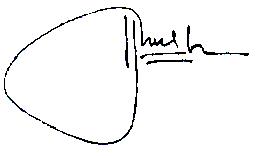 Drs. H. WALUYO, MMPembina Utama mudaNIP.19630401 199102 1 001Rembang,   Januari 2020KEPALA SATUAN POLISI PAMONG PRAJAKABUPATEN REMBANGDrs. H. WALUYO, MMPembina Utama mudaNIP.19630401 199102 1 001DAFTAR   ISIDAFTAR   ISIDAFTAR   ISIDAFTAR   ISIKATA PENGANTARKATA PENGANTARKATA PENGANTARiiDAFTAR ISIDAFTAR ISIDAFTAR ISIiiiBAB   I      :PENDAHULUAN  1Latar Belakang1Landasan Hukum 2Maksud dan Tujuan  3Sistimatika Penulisan4BAB   II     :HASIL EVALUASI PELAKSANAAN RENJA SATPOL PP KAB. REMBANG TAHUN LALU.6Evaluasi Pelaksanaan Renja Satpol PP Kab. Rembang Tahun 2019 dan Capaian Renstra Satpol PP Kab. Rembang 2016-20216Analisis Kinerja Pelayanan Satpol PP Kab. Rembang23Isu-isu Penting Penyelenggaraan Tugas dan Fungsi Satpol PP Kab. Rembang 26Review Terhadap Rancangan Awal RKPD39BAB  III     :TUJUAN DAN SASARAN SATPOL PP KAB. REMBANG 32Telaahan Visi, Misi, dan Program Kepala Daerah dan Wakil Kepala Daerah Terpilih 32Penentuan Isu-isu Strategis36Tujuan dan Sasaran Jangka Menengah Satpol PP Kabupaten Rembang37BAB  IV      :RENCANA KERJA DAN PENDANAAN SATPOL PP KAB. REMBANG TAHUN 2020 41BAB V:PENUTUP47TABEL:2.18TABEL:2.220TABEL:2.322TABEL:2.424TABEL:2.525TABEL:2.630TABEL:3.139TABEL:4.142KodeKodeKodeKodeKodeUrusan/Bidang Urusan Pemerintahan Daerah Dan Program/KegiatanUrusan/Bidang Urusan Pemerintahan Daerah Dan Program/KegiatanIndikator  Kinerja Program (outcomes)/ Kegiatan (output)Indikator  Kinerja Program (outcomes)/ Kegiatan (output)Target Kinerja Capaian Program (Renstra Perangkat Daerah) Tahun 2021Realisasi Target Kinerja Hasil Program dan Keluaran Kegiatan s/d dengan tahun 2018Target dan Realisasi Kinerja Program dan Kegiatan Tahun 2019Target dan Realisasi Kinerja Program dan Kegiatan Tahun 2019Target dan Realisasi Kinerja Program dan Kegiatan Tahun 2019Target program dan kegiatan   (Renja Perangkat Daerah tahun 2020)Perkiraan Realisasi Capaian Target Renstra Perangkat Daerah s/d tahun berjalanPerkiraan Realisasi Capaian Target Renstra Perangkat Daerah s/d tahun berjalanPerkiraan Realisasi Capaian Target Renstra Perangkat Daerah s/d tahun berjalanKodeKodeKodeKodeKodeRenstra LamaRenstra BaruRenstra LamaRenstra BaruTarget Kinerja Capaian Program (Renstra Perangkat Daerah) Tahun 2021Realisasi Target Kinerja Hasil Program dan Keluaran Kegiatan s/d dengan tahun 2018Target Renja  Perangkat Daerah tahun 2019Realisasi  Renja  Perangkat Daerah tahun 2019Tingkat Realisasi (%)Target program dan kegiatan   (Renja Perangkat Daerah tahun 2020)Realisasi Capaian Program dan Kegiatan s/d tahun berjalan  (tahun 2020)Tingkat Capaian Realisasi Target Renstra  (%)Tingkat Capaian Realisasi Target Renstra  (%)11111223345678 = (7/6)910=(5+7+9)11111Urusan WajibUrusan WajibUrusan WajibUrusan WajibUrusan WajibUrusan WajibUrusan WajibUrusan WajibUrusan WajibUrusan WajibUrusan WajibUrusan WajibUrusan Wajib105Bidang PerumahanBidang PerumahanBidang PerumahanBidang PerumahanBidang PerumahanBidang PerumahanBidang PerumahanBidang PerumahanBidang PerumahanBidang PerumahanBidang PerumahanBidang PerumahanBidang Perumahan10501Dinas Perumahan dan Kawasan PermukimanDinas Perumahan dan Kawasan PermukimanDinas Perumahan dan Kawasan PermukimanDinas Perumahan dan Kawasan PermukimanDinas Perumahan dan Kawasan PermukimanDinas Perumahan dan Kawasan PermukimanDinas Perumahan dan Kawasan PermukimanDinas Perumahan dan Kawasan PermukimanDinas Perumahan dan Kawasan PermukimanDinas Perumahan dan Kawasan PermukimanDinas Perumahan dan Kawasan PermukimanDinas Perumahan dan Kawasan PermukimanDinas Perumahan dan Kawasan Permukiman1050101Program Pelayanan Administrasi PerkantoranPenyediaan Jasa Surat Menyurat100100100100100----Penyediaan Jasa Komunikasi, Sumber Daya Air dan Listrik10012  Bln12  Bln12  Bln100----Penyediaan Jasa Administrasi Keuangan10012  Bln12  Bln12  Bln100----Penyediaan Jasa Perbaikan Peralatan Kerja10012  Bln12  Bln12  Bln100----Penyediaan Alat Tulis Kantor10012  Bln12  Bln12  Bln100----Penyediaan Barang Cetakan dan Penggandaan10012  Bln12  Bln12  Bln100----Penyediaan Komponen Instalasi Listrik/Penerangan Bangunan Kantor10012  Bln12  Bln12  Bln100----Penyediaan Peralatan dan Perlengkapan Kantor10012  Bln12  Bln12  Bln100----Penyediaan Peralatan Rumah Tangga10012  Bln12  Bln12  Bln100----Penyediaan Bahan Bacaan dan Peraturan Perundang-Undangan10012  Bln12  Bln12  Bln100----Penyediaan Makanan dan Minuman10012  Bln1 Paket1 Paket100----Rapat-Rapat Koordinasi dan Konsultasi Ke Luar Daerah10012  Bln1 Paket1 Paket100----Penyediaan Jasa Administrasi Kantor/Kebersihan10012  Bln12  Bln12  Bln100----Rapat-rapat koordinasi dan konsultasi dalam daerah10012  Bln1 Paket1 Paket100----Program Peningkatan Sarana dan Prasarana AparaturPengadaan perlengkapan kantor 10012  Bln1 Paket1 Paket100----Pengadaan peralatan kantor 10012  Bln1 Paket1 Paket100----Pengadaan alat-alat komunikasi10012  Bln1 Paket1 Paket100----Pengadaan sarana dan prasarana lingkungan kantor 10012  Bln1 Paket1 Paket100----Pemeliharaan Rutin/Berkala Gedung Kantor 10012  Bln1 Paket1 Paket100----Pemeliharaan Rutin/Berkala Kendaraan Dinas/Operasional 10012  Bln1 Paket1 Paket100---- Pemeliharaan Rutin/Berkala Perlengkapan Kantor 10012  Bln1 Paket1 Paket100----Penataan Lingkungan Kantor/Rumah Jabatan/Dinas10012  Bln1 Paket1 Paket100----Program Peningkatan Sarana dan Prasarana AparaturPengadaan peralatan kantor10012  Bln1 Paket1 Paket100----Pengadaan alat-alat komunikasi10012  Bln1 Paket1 Paket100----Pemeliharaan Rutin/Berkala Gedung Kantor10012  Bln1 Paket1 Paket100----Pemeliharaan Rutin/Berkala Kendaraan Dinas/Operasional10012  Bln1 Paket1 Paket100----Pemeliharaan Rutin/Berkala Perlengkapan Kantor10012  Bln1 Paket1 Paket100----Penataan Lingkungan Kantor/Rumah Jabatan/Dinas10012  Bln1 Paket1 Paket100----Program Peningkatan Disiplin AparaturPengadaan Pakaian Kerja Lapangan10012  Bln1 Paket1 Paket100----Program Peningkatan Kapasitas Sumber Daya AparaturPendidikan Pelatihan dan Peningkatan Sumber Daya Manusia10012  Bln1 Paket1 Paket100----Bimbingan Pelatihan Pengamanan10012  Bln1 Paket1 Paket100----Program Peningkatan Pengembangan Sistem Pelaporan Capaian Kinerja dan KeuanganPenyusunan Pelaporan Keuangan Akhir Tahun10012  Bln12  Bln12  Bln100----Penyelenggaraan forum Organisasi Perangkat Daerah10012  Bln12  Bln12  Bln100----Monitoring, Evaluasi dan Pelaporan10012  Bln12  Bln12  Bln100----Penyusunan Renja ,Renstra10012  Bln12  Bln12  Bln100----Penyusunan Dokumen-Dokumen Anggaran10012  Bln12  Bln12  Bln100----Penyusunan Laporan Keuangan Kinerja Instansi Pemerintah (LKJIP), Laporan Keterangan Pertanggungjawaban (LKPj), Laporan Penyelenggaraan Pemerintah Daerah (LPPD)10012  Bln12  Bln12  Bln100----Penatausahaan Barang Milik Daerah pada Pengguna Barang10012  Bln12  Bln12  Bln100----10012  Bln12  Bln12  Bln100----Program Pemberdayaan Masyarakat Untuk Menjaga Ketertiban dan KeamananPengiriman anggota Hansip/Linmas ke Diklat ketrampilan di Provinsi10012  Bln12  Bln12  Bln100----Pembinaan anggota Hansip/Linmas10012  Bln12  Bln12  Bln100----Pengerahan Anggota Linmas Inti dalam rangka Hari Ulang Tahun Linmas10012  Bln12  Bln12  Bln100----Patroli Kamtibmas10012  Bln12  Bln12  Bln100----Pengamanan kunjungan tamu10012  Bln12  Bln12  Bln100----Tes kesamaptaan anggota Satpol Pamong Praja10012  Bln12  Bln12  Bln100----Pengamanan Pemilihan Presiden dan Wakil Presiden dan Pemilihan Legislatif10012  Bln12  Bln12  Bln100----Kodal Trantib10012  Bln12  Bln12  Bln100----Peningkatan dan Pemberdayaan Linmas Inti10012  Bln12  Bln12  Bln100----Fasilitasi Pengembangan Kawasan Siaga Trantib (KST)10012  Bln12  Bln12  Bln100----Program Peningkatan Pemberantasan Penyakit Masyarakat (Pekat)Penyuluhan pencegahan berkembangnya penyakit masyarakat10012  Bln12  Bln12  Bln100----Program Pemeliharaan Kantrantibmas dan Pencegahan Tindak KriminalPeningkatan kerjasama dan koordinasi aparat pengamanan masyarakat terkait10012  Bln12  Bln12  Bln100----Pemberantasan Barang Kena Cukai Ilegal10012  Bln12  Bln12  Bln100---Program Penegakan Peraturan DaerahOperasi Penegakan Perda 10012  Bln12  Bln12  Bln100---Operasi Penegakan disiplin PNS dan Siswa 10012  Bln12  Bln12  Bln100---Penertiban Pengemis, Gelandangan dan Orang Terlantar 10012  Bln12  Bln12  Bln100---Fasilitasi penyelenggaraan pengamanan 10012  Bln12  Bln12  Bln100---Penertiban atribut Parpol dan alat peraga lainnya 10012  Bln12  Bln12  Bln100---Program peningkatan kesiagaan dan pencegahan bahaya kebakaranPemeliharaan Sarana dan Prasarana Pencegahan Bahaya Kebakaran10012  Bln12  Bln12  Bln100---Peningkatan Pelayanan Penanggulangan Bahaya Kebakaran10012  Bln12  Bln12  Bln100---Program Perencanaan dan Evaluasi Kinerja Perangkat DaerahProsentase ketercapaian perencanaan dan evaluasi kinerja Sakip ( formulasi : Jumlah capaian Indikator Kinerja/Jumlah target Indikator Kinerja)65----6590100Penyusunan Dokumen Perencanaan Perangkat DaerahJumlah Indikator Kinerja yang selaras dengan dokumen perencanaan ----100Program Manajemen Administrasi Pelayanan Umum, Kepegawaian dan Keuangan Perangkat daerahProsentase ketercapaian pelayanan umum----100Peningkatan Manajemen Administrasi Pelayanan UmumPersentase pemenuhan pelayanan administrasi perkantoran----100 Peningkatan Sarana dan Prasarana AparaturPersentase sarana dan prasarana aparatur dalam kondisi baik----100Peningkatan Kualitas Sumberdaya AparaturPersentase pengelolaan manajemen kepegawaian yang dilaksanakan tepat waktu----100Peningkatan dan Pengembangan Sistem Pelaporan  KeuanganPersentase pelaporan keuangan  dilaksanakan tepat waktu----100Program peningkatan keterbukaan informasi publikPersentase Informasi yang disampaikan ke publik (jumlah informasi yang disampaikan publik : jumlah informasi publik yg wajib disampaikan)----100Pengelolaan keterbukaan informasi publikJumlah informasi yang disampaikan  ke publik----100Program Penegakan Produk Hukum Daerah dan Pemeliharaan KamtramtibmasPersentase Penegakan Pelanggaran Produk Hukum Daerah  (Jumlah pelanggar Prokumda yang ditangani/ Jumlah pelanggaran Prokumda yang ada ) x 100 %----100Persentase Kecamatan yang kondusif ( Jumlah Kecamatan yang kondusif / jumlah Kecamatan di Kab. Rembang x 100% )----100Penegakan  Produk Hukum Daerah; Jumlah  operasi Gakda di wilayah Kabupaten Rembang, ----100Ketertiban Umum dan Ketentraman MasyarakatJumlah Kelompok Sasaran Tibum yang terbina----100Program Kesiagaan, Pencegahan Bahaya Kebakaran dan Perlindungan Masyarakat Rasio Linmas per Jumlah 10.000 penduduk   (jumlah linmas x 10.000) / jumlah penduduk----100prosentase layanan pemadaman, penylamatan, dan evakuasi korban dan berdampak kebakaran di kab. Rembang dalam tinggkat waktu tanggap (response tyme 15 menit / jmlh kejadian kebakaran di kab. Rembang x 100%)----100Perlindungan MasyarakatJumlah Linmas Terlatih----100Penanggulangan Bahaya KebakaranPresentase Kebakaran yang tertangani----100NoKegiatanAnggaran TahunAnggaran TahunRealisasi  TahunRealisasi  TahunNoKegiatan2018201920182019A BELANJA TIDAK LANGSUNG 6.147.762.0006.472.649.3935.936.219.4146.240.104.640B BELANJA LANGSUNG 4.701.326.0005.583.456.0004.568.060.5385.162.215.0451Penyediaan Jasa Surat Menyurat 1.695.0002.000.000455.0001.975.0002Penyediaan Jasa Komunikasi, Sumber Daya Air dan Listrik 67.000.00076.400.00058.138.38368.143.4983Penyediaan Jasa Administrasi Keuangan 155.000.000188.500.000154.000.000181.600.0004Penyediaan Jasa Perbaikan Peralatan Kerja 17.000.00014.000.00013.650.00014.000.0005Penyediaan Alat Tulis Kantor 18.000.00022.500.00018.000.00022.500.0006Penyediaan Barang Cetakan dan Penggandaan 13.550.00015.000.00013.544.90014.846.2007Penyediaan Komponen Instalasi Listrik/Penerangan Bangunan Kantor 24.500.00012.000.00024.427.00012.000.0008Penyediaan Peralatan dan Perlengkapan Kantor 27.305.00027.000.00024.695.00024.934.0009Penyediaan Peralatan Rumah Tangga 18.000.00020.000.00017.998.00019.998.75010Penyediaan Bahan Bacaan dan Peraturan Perundang-Undangan 4.000.0004.000.0003.996.0003.996.00011Penyediaan Makanan dan Minuman 36.000.00035.000.00036.000.00034.999.50012Rapat-Rapat Koordinasi dan Konsultasi Ke Luar Daerah 101.000.000121.600.00098.709.600121.347.50013Penyediaan Jasa Administrasi Kantor/Kebersihan 272.604.000375.000.000270.854.000368.425.00014Rapat-rapat koordinasi dan konsultasi dalam daerah 20.000.00028.000.00019.866.00027.995.00015Pengadaan perlengkapan kantor 129.235.0000126.211.000016Pengadaan peralatan kantor 29.650.000112.000.00029.645.900107.812.20517Pengadaan alat-alat komunikasi0102.400.000096.897.00018Pengadaan sarana dan prasarana lingkungan kantor 462.487.0000444.676.000019Pemeliharaan Rutin/Berkala Gedung Kantor 205.000.000250.000.000200.930.000244.806.90020Pemeliharaan Rutin/Berkala Kendaraan Dinas/Operasional 40.000.00075.000.00037.921.50571.588.36521 Pemeliharaan Rutin/Berkala Perlengkapan Kantor 6.400.0009.000.0006.380.0008.997.80022Penataan Lingkungan Kantor/Rumah Jabatan/Dinas0200.000.0000192.664.90023 Pengadaan Pakaian Kerja Lapangan 72.000.0001.500.00071.640.0001.500.00024Pendidikan Pelatihan dan Peningkatan Sumber Daya Manusia 20.000.00075.000.00015.388.00066.033.50025Bimbingan Pelatihan Pengamanan016.000.000015.815.65026Fasilitasi Penyelenggaraan Gelar Pasukan Tingkat Provinsi dan Jambore Trantibum 100.000.000121.500.00098.127.000108.409.00027Penyusunan Pelaporan Keuangan Akhir Tahun 9.000.00010.000.0008.760.0007.325.00028Penyelenggaraan forum Organisasi Perangkat Daerah010.000.00009.209.00029Monitoring, Evaluasi dan Pelaporan 9.000.00022.000.0006.600.00018.720.00030Penyusunan Renja ,Renstra 18.700.00010.000.00018.100.0009.900.00031Penyusunan Dokumen-Dokumen Anggaran 9.000.00010.000.0007.940.0008.445.00032Penyusunan Laporan Keuangan Kinerja Instansi Pemerintah (LKJIP), Laporan Keterangan Pertanggungjawaban (LKPj), Laporan Penyelenggaraan Pemerintah Daerah (LPPD) 9.000.00010.000.0008.400.0008.870.00033Penatausahaan Barang Milik Daerah pada Pengguna Barang010.000.00009.960.65034Peningkatan kerjasama dan koordinasi aparat pengamanan masyarakat terkait 41.200.00070.000.00041.165.00065.912.66035Penanganan Gangguan Keamanan dan Ketertiban Umum di Daerah 225.000.0000221.938.500036Pemberantasan Barang Kena Cukai Ilegal 200.000.000600.000.000196.813.400543.633.50037 Pengiriman anggota Hansip/Linmas ke Diklat ketrampilan di Provinsi 36.000.00075.000.00034.744.79074.256.57938 Pembinaan anggota Hansip/Linmas 185.000.000100.000.000180.886.90093.790.00039 Pengerahan Anggota Linmas Inti dalam rangka Hari Ulang Tahun Linmas 18.000.00030.000.00017.730.00029.896.00040 Patroli Kamtibmas 120.000.000153.656.000107.091.00093.525.500NoKegiatanAnggaran TahunAnggaran TahunRealisasi  TahunRealisasi  TahunNoKegiatan201820192018201941 Pengamanan kunjungan tamu 50.000.00080.000.00049.972.00078.175.50042Penyuluhan / Sosialisasi Pedagang Kaki Lima 00043Tes kesamaptaan anggota Satpol Pamong Praja050.000.000048.560.00044Pengamanan Pemilihan Presiden dan Wakil Presiden dan Pemilihan Legislatif0550.000.0000543.905.84045 Kodal Trantib 50.000.000150.000.00047.862.50062.657.00046 Pembinaan Anggota Linmas Inti Kecamatan 75.000.000071.829.000047 Pengamanan Pemilihan Gubernur Jawa Tengah 284.500.0000276.479.160048 Peningkatan dan Pemberdayaan Linmas Inti 124.000.000200.000.000121.732.500198.464.75049 Fasilitasi Pengembangan Kawasan Siaga Trantib (KST) 24.500.00030.000.00023.093.00024.286.00050Fasilitasi Pemantauan dan Pengendalian Wilayah 000051Penyuluhan pencegahan berkembangnya penyakit masyarakat 030.000.000025.636.00052Operasi Penegakan Perda 102.000.000176.000.00095.242.500147.267.00053Operasi Penegakan disiplin PNS dan Siswa 66.500.000064.363.000054Penertiban Pengemis, Gelandangan dan Orang Terlantar 45.000.00070.000.00044.933.00046.088.75055Fasilitasi penyelenggaraan pengamanan 385.000.000444.000.000365.600.000431.895.25056Penertiban atribut Parpol dan alat peraga lainnya 030.000.00005.776.60057Pemeliharaan Sarana dan Prasarana Pencegahan Bahaya Kebakaran 131.940.000116.434.100129.482.650112.745.96558Peningkatan Pelayanan Penanggulangan Bahaya Kebakaran 642.560.000642.965.900642.048.350632.026.733 JUMLAH 4.701.326.0005.583.456.0004.568.060.5385.162.215.045 Presentase 97,1792,46URAIANPAGU INDUKPAGU setelah PERKADAPAGU setelah PERUBAHANProgram Manajemen Administrasi Pelayanan Umum, Kepegawaian dan Keuangan Perangkat Daerah1.768.989.800 1.240.205.956  1.218.205.956 Peningkatan manajemen administrasi pelayanan umum345.489.800202.292.248    218.117.248 Peningkatan sarana dan prasarana aparatur388.500.000264.935.000    299.110.000 Peningkatan kualitas sumber daya aparatur776.000.000522.972.000    450.972.000 Peningkatan dan pengembangan sistem pelaporan keuangan259.000.000250.006.708    250.006.708 Program Perencanaan dan Evaluasi Kinerja Perangkat Daerah     52.500.000      58.150.000       58.150.000 Penyusunan Dokumen Perencanaan Perangkat Daerah28.000.00024.400.000      24.400.000 Penyusunan Dokumen Evaluasi Kinerja Perangkat daerah24.500.00033.750.000      33.750.000 Program Peningkatan Keterbukaan Informasi Publik       8.500.000        6.000.000         6.000.000 Pengelolaan keterbukaan informasi publik8.500.0006.000.000        6.000.000 Program Penegakan Produk Hukum Daerah dan Pemeliharaan Kamtramtibmas1.348.231.000 1.241.902.197  1.321.902.197 Penegakan  Produk Hukum Daerah437.033.000471.052.437    551.052.437 Ketertiban Umum dan Ketentraman Masyarakat911.198.000770.849.760    770.849.760 Program Kesiagaan, Pencegahan Bahaya Kebakaran dan Perlindungan Masyarakat2.647.938.000    958.459.703  1.008.459.703 Perlindungan Masyarakat442.000.000449.899.800    449.899.800 Penanggulangan Bahaya Kebakaran2.205.938.000508.559.903    558.559.903 TOTAL5.826.158.800 3.504.717.856  3.612.717.856 NoAspek bidang/urusan/indikatorSatuanTarget Renstra TahunTarget Renstra TahunTarget Renstra TahunCapaian TahunCapaian TahunCapaian TahunNoAspek bidang/urusan/indikatorSatuan201820192020201820192020Rasio Linmas per Jumlah 10.000 Pendudukorg8998,0189100Cakupan penegakan peraturan daerah dan peraturan kepala daerah %100100100100NoIndikatorSatuanTarget Renstra TahunTarget Renstra TahunTarget Renstra TahunCapaian TahunCapaian TahunCapaian TahunNoIndikatorSatuan2018201920202018201920201Prosentase ketercapaian perencanaan dan evaluasi kinerja Sakip ( formulasi : Jumlah capaian Indikator Kinerja/Jumlah target Indikator Kinerja)%708597,25852Prosentase ketercapaian pelayanan umum%657099,5703Persentase Informasi yang disampaikan ke publik (jumlah informasi yang disampaikan publik : jumlah informasi publik yg wajib disampaikan)%859091,04904Persentase Penegakan Pelanggaran Produk Hukum Daerah  (Jumlah pelanggar Prokumda yang ditangani/ Jumlah pelanggaran Prokumda yang ada ) x 100 %%828595,261005Persentase Kecamatan yang kondusif ( Jumlah Kecamatan yang kondusif / jumlah Kecamatan di Kab. Rembang x 100% )%828398,651006Rasio Linmas per Jumlah 10.000 penduduk   (jumlah linmas x 10.000) / jumlah penduduk%909596,321007prosentase layanan pemadaman, penylamatan, dan evakuasi korban dan berdampak kebakaran di kab. Rembang dalam tinggkat waktu tanggap (response tyme 15 menit / jmlh kejadian kebakaran di kab. Rembang x 100%)%808599,62100Rancangan awal RKPDRancangan awal RKPDRancangan awal RKPDRancangan awal RKPDRancangan awal RKPDRancangan awal RKPDHasil Analisis KebutuhanHasil Analisis KebutuhanHasil Analisis KebutuhanHasil Analisis KebutuhanHasil Analisis KebutuhanHasil Analisis KebutuhanKODEProgramLokasiIndikator Capaian Kinerja Program (outcome) / Kegiatan (output)Target Capaian Pagu Indikatif APBDProgramLokasiIndikator Capaian Kinerja Program (outcome) / Kegiatan (output)Target Capaian Pagu Indikatif APBDCatatan Penting1.5.1SATUAN POLISI PAMONG PRAJA11.075.078.000SATUAN POLISI PAMONG PRAJA7.819.500.0001SATUAN POLISI PAMONG PRAJA11.075.078.000SATUAN POLISI PAMONG PRAJA7.819.500.000105Urusan Ketentraman dan Ketertiban Umum serta Perlindungan Masyarakat11.075.078.000Urusan Ketentraman dan Ketertiban Umum serta Perlindungan Masyarakat7.819.500.000105.7Program Manajemen Administrasi Pelayanan Umum, Kepegawaian dan Keuangan Perangkat DaerahKabupaten RembangPersentase ketercapaian pelayanan umum90.00 %4.303.000.000Program Manajemen Administrasi Pelayanan Umum, Kepegawaian dan Keuangan Perangkat DaerahKabupaten RembangPersentase ketercapaian pelayanan umum90.00 %1.059.500.000105.8Program Perencanaan dan Evaluasi Kinerja Perangkat DaerahKabupaten RembangPersentase Keselarasan perencanaan terhadap Capaian Kinerja Perangkat Daerah65.00 %56.500.000Program Perencanaan dan Evaluasi Kinerja Perangkat DaerahKabupaten RembangPersentase Keselarasan perencanaan terhadap Capaian Kinerja Perangkat Daerah65.00 %0105.9Program Peningkatan Keterbukaan Informasi PublikKabupaten RembangPersentase Informasi yang disampaikan ke publik (jumlah informasi yang disampaikan publik : jumlah informasi publik yg wajib disampaikan)100.00 %8.500.000Program Peningkatan Keterbukaan Informasi PublikKabupaten RembangPersentase Informasi yang disampaikan ke publik (jumlah informasi yang disampaikan publik : jumlah informasi publik yg wajib disampaikan)100.00 %0105.71Program Penegakan Produk Hukum Daerah dan Pemeliharaan KamtramtibmasKabupaten RembangPersentase Penegakan Pelanggaran Produk Hukum Daerah  (Jumlah pelanggar Prokumda yang ditangani / Jumlah pelanggaran Prokumda yang ada ) x 100%80.00 %1.700.000.000Program Penegakan Produk Hukum Daerah dan Pemeliharaan KamtramtibmasKabupaten RembangPersentase Penegakan Pelanggaran Produk Hukum Daerah  (Jumlah pelanggar Prokumda yang ditangani / Jumlah pelanggaran Prokumda yang ada ) x 100%100.00 %1.915.000.000Persentase Kecamatan yang kondusif ( Jumlah Kecamatan yang kondusif / jumlah Kecamatan di Kab. Rembang x 100%)100.00 %Persentase Kecamatan yang kondusif( Jumlah Kecamatan yang kondusif / jumlah Kecamatan di Kab. Rembang x 100%)100.00 %105.72Program Kesiagaan, Pencegahan Bahaya Kebakaran dan Perlindungan Masyarakat Kabupaten RembangRasio Linmas per Jumlah 10.000 penduduk (jumlah linmas x 10.000 / jumlah penduduk)89.00 %5.007.078.000Program Kesiagaan, Pencegahan Bahaya Kebakaran dan Perlindungan Masyarakat Kabupaten RembangRasio Linmas per Jumlah 10.000 penduduk (jumlah linmas x 10.000 / jumlah penduduk)89.00 %4.845.000.000Persentase layanan pemadaman, penyelamatan, dan evakuasi korban dan berdampak kebakaran di kab. Rembang dalam tinggkat waktu tanggap (response tyme 15 menit / jmlh kejadian kebakaran di Kab. Rembang x 100%)100.00 %Persentase layanan pemadaman, penyelamatan, dan evakuasi korban dan berdampak kebakaran di kab. Rembang dalam tinggkat waktu tanggap (response tyme 15 menit / jmlh kejadian kebakaran di Kab. Rembang x 100%)100.00 %TOTAL PAGU INDIKATIFTOTAL PAGU INDIKATIFTOTAL PAGU INDIKATIFTOTAL PAGU INDIKATIFTOTAL PAGU INDIKATIF11.075.078.0007.819.500.000NOTUJUANSASARANINDIKATOR TUJUAN/SASARANKINERJA TUJUAN/SASARANKINERJA TUJUAN/SASARANKINERJA TUJUAN/SASARANKINERJA TUJUAN/SASARANKINERJA TUJUAN/SASARANKINERJA TUJUAN/SASARANNOTUJUANSASARANINDIKATOR TUJUAN/SASARANREALISASIREALISASIREALISASIREALISASITARGETTARGETNOTUJUANSASARANINDIKATOR TUJUAN/SASARAN201620172018201920202021Meningkatnya akuntabilitas kinerja Perangkat DaerahMeningkatnya kualitas dokumen perencanaan, ketepatan capaian target kinerja, ketepatan pelaopran pelaksanaan program dan kegiatanNilai SAKIP OPD55658597,429095Meningkatnya kualitas pelayanan publikMeningkatknya akuntabilitas kinerja dan kualitas pelayanan publikIndeks Kepuasan Masyarakat758085909095Meningkatkan rasa aman masyarakatMeningkatnya kwalitas penanganan ketertiban umum dan ketenteraman masyarakatPersentase Penurunan gangguan terhadap keamanan dan ketertiban masyarakat707582121510Meningkatkan rasa aman masyarakatMeningkatnya kwalitas penanganan ketertiban umum dan ketenteraman masyarakatPersentase kesiapsiagaan perlindungan Masyarakat70859089100100Meningkatkan rasa aman masyarakatTerwujudnya masyarakat yang aman, tertib dan tentramPersentase Penanganan pelanggaran Perda7880828080100KODEUrusan/Bidang Urusan Pemerintahan Daerah dan Program/KegiatanIndikator Capaian Kinerja Program (outcome) / Kegiatan (output)Rencana Tahun 2020 (Tahun Rencana)Rencana Tahun 2020 (Tahun Rencana)Rencana Tahun 2020 (Tahun Rencana)Rencana Tahun 2020 (Tahun Rencana)Rencana Tahun 2020 (Tahun Rencana)Rencana Tahun 2020 (Tahun Rencana)Catatan PentingPerkiraan Maju Rencana Tahun 2021Perkiraan Maju Rencana Tahun 2021Asal UsulanKODEUrusan/Bidang Urusan Pemerintahan Daerah dan Program/KegiatanIndikator Capaian Kinerja Program (outcome) / Kegiatan (output)LokasiTarget Capaian Pagu Indikatif APBDPagu Indikatif APBD ProvPagu Indikatif APBNSumber DanaCatatan PentingTarget Capaian Kebutuhan Dana / Pagu IndikatifAsal Usulan123456789101112131.5.1SATUAN POLISI PAMONG PRAJA11.075.078.000007.819.500.0001SATUAN POLISI PAMONG PRAJA11.075.078.000007.819.500.000105Urusan Ketentraman dan Ketertiban Umum serta Perlindungan Masyarakat11.075.078.000007.819.500.000105.7Program Manajemen Administrasi Pelayanan Umum, Kepegawaian dan Keuangan Perangkat DaerahPersentase ketercapaian pelayanan umumKabupaten Rembang90.00 %4.303.000.0000090.00 %1.059.500.000Presentase Ketercakupan Sarana Prasarana Aparatur90.00  %90.00  %Presentase Ketercapaian Pelayanan Kepegawaian90.00  %90.00  %Presentase Ketercapaian Pelayanan Keuangan90.00  %90.00  %105.7.1Peningkatan manajemen administrasi pelayanan umumPersentase pemenuhan pelayanan administrasi perkantoranKabupaten Rembang100.00 %378.000.00000100.00 %567.000.000Penyediaan Jasa Surat Menyurat100 %3.000.00000Dana Alokasi Umum (D A U)usulan OPD4.500.000Usulan OPDPenyediaan Jasa Komunikasi, Sumber Daya Air dan Listrik100 %110.000.00000Dana Alokasi Umum (D A U)usulan OPD165.000.000Usulan OPDPenyediaan alat tulis kantor100 %25.000.00000Dana Alokasi Umum (D A U)usulan OPD37.500.000Usulan OPDPenyediaan barang cetakan dan penggandaan100 %30.000.00000Dana Alokasi Umum (D A U)usulan OPD45.000.000Usulan OPDPenyediaan bahan bacaan dan peraturan perundang-undangan100 %5.000.00000Dana Alokasi Umum (D A U)usulan OPD7.500.000Usulan OPDPenyediaan Makanan dan minuman100 %40.000.00000Dana Alokasi Umum (D A U)usulan OPD60.000.000Usulan OPDRapat-rapat koordinasi dan konsultasi luar daerah100 %125.000.00000Dana Alokasi Umum (D A U)usulan OPD187.500.000Usulan OPDRapat-rapat koordinasi dan konsultasi dalam daerah100 %25.000.00000Dana Alokasi Umum (D A U)usulan OPD37.500.000Usulan OPD12345678910111213Pengadaan alat-alat kantor dan rumah tangga100 %15.000.00000Dana Alokasi Umum (D A U)usulan OPD22.500.000Usulan OPD105.7.2Peningkatan sarana dan prasarana aparaturPersentase sarana dan prasarana aparatur dalam kondisi baikKabupaten Rembang100.00 %3.336.000.00000100.00 %492.500.000Pengadaan Pakaian kerja lapangan1 paket195.000.00000Dana Alokasi Umum (D A U)usulan OPD292.500.000Usulan OPDPengadaan peralatan kantor100 %135.000.00000Dana Alokasi Umum (D A U)usulan OPD0Usulan OPDPemeliharaan Rutin/Berkala Gedung Kantor250000000 rupiah250.000.00000Dana Alokasi Umum (D A U)usulan OPD0Usulan OPDPemeliharaan Rutin/Berkala Kendaraan Dinas/Operasional100000000 rupiah100.000.00000Dana Alokasi Umum (D A U)usulan OPD0Usulan OPDPemeliharaan Rutin/Berkala Perlengkapan Kantor100 %25.000.00000Dana Alokasi Umum (D A U)usulan OPD0Usulan OPDPengadaan alat-alat komunikasi1 paket168.000.00000Dana Alokasi Umum (D A U)usulan OPD0Usulan OPDPembangunan Gedung Damkar1 paket2.000.000.00000Dana Alokasi Umum (D A U)penting0Usulan OPDPenyediaan peralatan dan perlengkapan kantor100 %46.000.00000Dana Alokasi Umum (D A U)usulan OPD0Usulan OPDPenyediaan komponen instalasi listrik/penerangan bangunan kantor100 %20.000.00000Dana Alokasi Umum (D A U)usulan OPD0Usulan OPDPenyediaan peralatan rumah tangga100 %20.000.00000Dana Alokasi Umum (D A U)usulan OPD0Usulan OPDPenyediaan jasa perbaikan peralatan kerja100 %25.000.00000Dana Alokasi Umum (D A U)usulan OPD0Usulan OPDPenatausahaan BMD pada Pengguna Barang100 %10.000.00000Dana Alokasi Umum (D A U)usulan OPD0Usulan OPDPengadaan perlengkapan kantor100 %142.000.00000Dana Alokasi Umum (D A U)usulan OPD0Usulan OPDPenataan Lingkungan Kantor Satpol PP100 %200.000.00000Dana Alokasi Umum (D A U)usulan OPD200.000.000Usulan OPD105.7.3Peningkatan kualitas sumber daya aparaturPersentase pengelolaan manajemen kepegawaian yang dilaksanakan tepat waktuKabupaten Rembang100.00 %326.000.00000100.00 %0Diklat, Bintek Peningkatan Sumber Daya Manusia 100 %000Dana Alokasi Umum (D A U)usulan OPD0Usulan OPDPenyediaan Jasa administrasi Kantor/kebersihan100 %326.000.00000Dana Alokasi Umum (D A U)usulan OPD0Usulan OPD105.7.4Peningkatan dan pengembangan sistem pelaporan keuanganpresentase sarana dan prasarana aparatur kondisi baikKabupaten Rembang100.00 %263.000.00000100.00 %0Penyediaan Jasa Administrasi Keuangan100 %250.000.00000Dana Alokasi Umum (D A U)usulan OPD0Usulan OPD12345678910111213Penyusunan Pelaporan Keuangan Akhir Tahun100 %13.000.00000Dana Alokasi Umum (D A U)usulan OPD0Usulan OPD105.8Program Perencanaan dan Evaluasi Kinerja Perangkat DaerahPersentase Keselarasan perencanaan terhadap Capaian Kinerja Perangkat DaerahKabupaten Rembang65.00 %56.500.0000065.00 %0105.8.1Penyusunan Dokumen Perencanaan Perangkat DaerahJumlah Indikator Kinerja yang selaras dengan dokumen perencanaan Kabupaten Rembang100.00 %28.000.00000100.00 %0Penyusunan Renja100 %13.000.00000Dana Alokasi Umum (D A U)usulan OPD0Usulan OPDPenyusunan Dokumen Anggaran100 %15.000.00000Dana Alokasi Umum (D A U)usulan OPD0Usulan OPD105.8.2Penyusunan Dokumen Evaluasi Kinerja Perangkat daerahJumlah capaian indikator kinerjaKabupaten Rembang100.00 %28.500.00000100.00 %0Monitoring, Evaluasi dan Pelaporan100 %14.000.00000Dana Alokasi Umum (D A U)usulan OPD0Usulan OPDPenyusunan LKJIP, LKPJ, LPPD100 %14.500.00000Dana Alokasi Umum (D A U)usulan OPD0Usulan OPD105.9Program Peningkatan Keterbukaan Informasi PublikPersentase Informasi yang disampaikan ke publik (jumlah informasi yang disampaikan publik : jumlah informasi publik yg wajib disampaikan)Kabupaten Rembang100.00 %8.500.00000100.00 %0105.9.1Pengelolaan keterbukaan informasi publikProsentase ketercapaian pelayanan umumKabupaten Rembang100.00 %8.500.00000100.00 %0Pengelolaan Wab site100 %8.500.00000Dana Alokasi Umum (D A U)usulan OPD0Usulan OPD105.71Program Penegakan Produk Hukum Daerah dan Pemeliharaan KamtramtibmasPersentase Penegakan Pelanggaran Produk Hukum Daerah  (Jumlah pelanggar Prokumda yang ditangani / Jumlah pelanggaran Prokumda yang ada ) x 100%Kabupaten Rembang80.00 %1.700.000.00000100.00 %1.915.000.000Persentase Kecamatan yang kondusif( Jumlah Kecamatan yang kondusif / jumlah Kecamatan di Kab. Rembang x 100%)100.00 %100.00 %105.71.1Penegakan  Produk Hukum DaerahJumlah  operasi Gakda di wilayah Kabupaten Rembang, Kabupaten Rembang100.00 %735.720.00000100.00 %775.000.000Penegakan PERDA dan PERKADA6 Peraturan222.037.00000Dana Alokasi Umum (D A U)usulan OPD250.000.000Usulan OPDPembinaan dan pengawasan pelanggar PERDA dan PERKADA10 kali74.045.00000Dana Alokasi Umum (D A U)usulan OPD75.000.000Usulan OPDKoordinasi, pengawasan dan pembinaan penyidik  PPNS4 kali167.605.00000Dana Alokasi Umum (D A U)usulan OPD170.000.000Usulan OPDPemberantasan Barang kena Cukai ilegal96 kali200.000.00000Dana Bagi Hasilusulan OPD200.000.000Usulan OPDPengawalan Pejabat dan orang-orang penting83 kali72.033.00000Dana Alokasi Umum (D A U)usulan OPD80.000.000Usulan OPD105.71.2Ketertiban Umum dan Ketentraman MasyarakatJumlah Kelompok Sasaran Tibum yang terbinaKabupaten Rembang100.00 %964.280.00000100.00 %1.140.000.000Patroli Kamtimas102 kali183.148.00000Dana Alokasi Umum (D A U)usulan OPD200.000.000Usulan OPDKodal Trantib0  000Dana Alokasi Umum (D A U)usulan OPD0Usulan OPDPenyelenggaraan PAM Obvit dan aset-aset penting daerah60 kali569.270.00000Dana Alokasi Umum (D A U)usulan OPD700.000.000Usulan OPDPeningkatan kerjasama dan koordinasi aparat trantib Kecamatan4 kali50.353.00000Dana Alokasi Umum (D A U)usulan OPD60.000.000Usulan OPDFasilitasi pembentukan, pembinaan dan pemberdayaan KST55 org19.308.00000Dana Alokasi Umum (D A U)usulan OPD30.000.000Usulan OPDFasilitasi Penyelenggaraan gelar pasukan Tingkat Propinsi dan Jambore Satpol PP dan HUT TK.Kab.1 kali142.201.00000Dana Alokasi Umum (D A U)usulan OPD150.000.000Usulan OPD105.72Program Kesiagaan, Pencegahan Bahaya Kebakaran dan Perlindungan Masyarakat Rasio Linmas per Jumlah 10.000 penduduk (jumlah linmas x 10.000 / jumlah penduduk)Kabupaten Rembang89.00 %5.007.078.0000089.00 %4.845.000.000Persentase layanan pemadaman, penyelamatan, dan evakuasi korban dan berdampak kebakaran di kab. Rembang dalam tinggkat waktu tanggap (response tyme 15 menit / jmlh kejadian kebakaran di Kab. Rembang x 100%)100.00 %100.00 %105.72.1Perlindungan MasyarakatJumlah Linmas TerlatihKabupaten Rembang100.00 %1.035.000.00000100.00 %645.000.000Pengiriman Anggota Linmas ke Diklat Provinsi dan Jambore Linmas20 Kali95.000.00000Dana Alokasi Umum (D A U)usulan OPD95.000.000Usulan OPDPembinaan Anggota Linmas10 Kali200.000.00000Dana Alokasi Umum (D A U)usulan OPD250.000.000Usulan OPDPengerahan Anggota linmas dalam HUT Linmas1 Kali40.000.00000Dana Alokasi Umum (D A U)usulan OPD50.000.000Usulan OPDFasilitasi Linmas dalam Pengamanan Pilkada1 Kali500.000.00000Dana Alokasi Umum (D A U)usulan OPD0Usulan OPDFasilitasi Linmas Inti Kabupaten25 Orang200.000.00000Dana Alokasi Umum (D A U)usulan OPD250.000.000Usulan OPD105.72.2Penanggulangan Bahaya KebakaranJumlah Kasus Kebakaran yang tertanganiKabupaten Rembang100.00 %3.972.078.00000100.00 %4.200.000.000Pemeliharaan sarana dan prasarana Pencegahan Bahaya Kebakaran8 Sarpras136.140.00000Dana Alokasi Umum (D A U)usulan OPD200.000.000Usulan OPDOperasional Penanggulangan Bahaya Kebakaran1 Paket835.938.00000Dana Alokasi Umum (D A U)usulan OPD1.000.000.000Usulan OPDPengadaan Mobil Pemadam Kebakaran100 %3.000.000.00000Dana Alokasi Umum (D A U)usulan OPD3.000.000.000Usulan OPDTOTAL PAGU INDIKATIFTOTAL PAGU INDIKATIFTOTAL PAGU INDIKATIF11.075.078.000007.819.500.000